Расписание ООД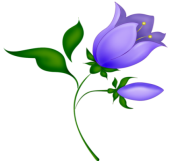 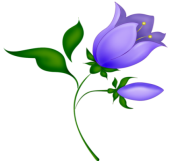 День неделиВремяОрганизованная образовательнаядеятельностьПонедельник9.00-9.2509.30-09.5510.35-11.001.Речевое развитие2.Физическое развитие3. Английский языкВторник9.00-9.259.40-10.051.Познавательное развитие(ФЭМП)2. Художественно-эстетическое развитие (Музыка)Среда9.00-9.209.30-9.5510.00-10.2516.00-16-251.Речевое развитие (звуковая работа) 2. Английский язык 3.Физическое развитие4. Художественно-эстетическое развитие (Лепка/аппликация)Четверг9.00-9.259.30-9.5510.10-10.351. Познавательное развитие(ФЭМП)2.Бассейн3. Художественно-эстетическое развитие (Рисование)Пятница9.00-9.259.25-9.5016.00-16.251.Познавательное развитие (Формирование целостной картины мира, ФЦКМ)2. Художественно-эстетическое развитие (Музыка)4.Художественно эстетическое развитие             (Лепка/аппликация)